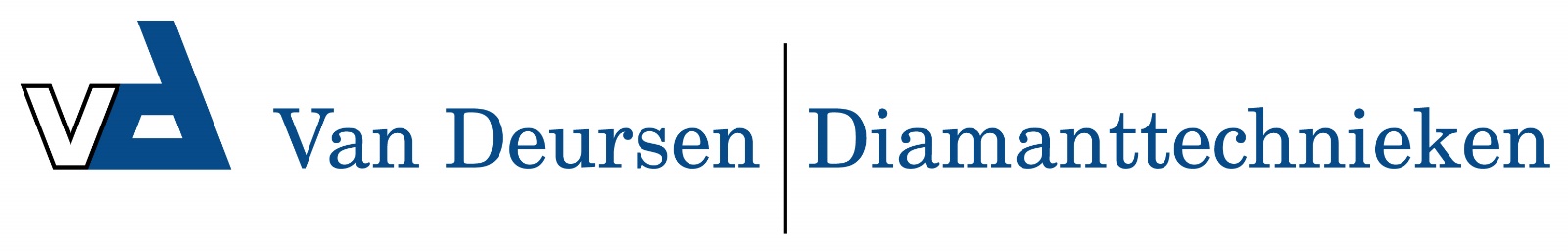 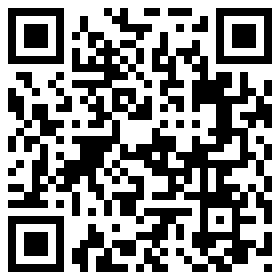 Duo Asfalt Beton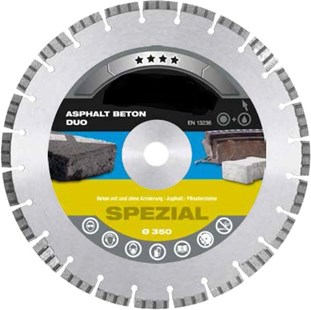 Beton met en zonder bewapening, AsfaltProfessionele diamantzaag speciaal ontwikkelt voor beton en asfalt toepassingenNiet nodig de zaag te verwisselenDriehoek beschermsegmenten voor kern beschermingZeer goede standtijd in betonWeinig vibratie10 mm Turbo segmenten verminderen zijdelingse wrijving en zorgen voor een snelle zaagtijdIdeaal voor de verhuurØ 350 - 600 mm